CHANNEL 4 EMERGING INDIE FUND: APPLICATION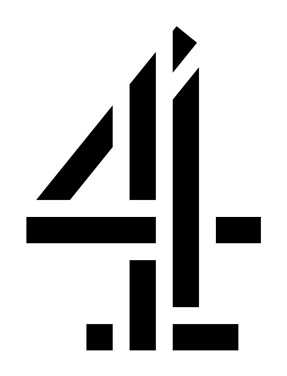 Full Legal Company Name: Registered Address:Company Number:Contact name: Contact telephone number: Contact email: Office location:You are only able to apply to one genre, please indicate which that would be: ENTERTAINMENT/FACTUAL ENTERTAINMENT/ FEATURES AND FORMATS/DAYTIME/NEWS AND CURRENT AFFAIRS/SPECIALIST FACTUAL/ DOCS/DRAMA/COMEDYPlease send to eifund@channel4.co.ukClosing date for applications: 5th November 2020By submitting the application, you agree to be bound by the Terms and Conditions set out in the ScheduleSCHEDULE 1:EMERGING INDIE FUND: Terms and ConditionsBy submitting your application to the Emerging Indie Fund (the “EIFund”) of Channel Four Television Corporation (“Channel 4”) you agree to, and will comply with, the terms and conditions below.You certify that the information given in the application form for the EIFund is, to the best of your knowledge and belief, correct. If this is found not to be the case the application may be declined without any further reference to you.Having reviewed the eligibility criteria in the application form, you certify that your company is eligible to apply to the EIFund.You acknowledge that your application and any other information supplied and discussed regarding this application, the assessment and decision-making process, or in connection with this transaction as a whole (“the Confidential Information”) is and shall remain strictly confidential. You confirm that you shall not disclose to any third party or make public the Confidential Information without Channel 4’s prior written approval.You acknowledge that Channel 4 will endeavour to keep all information provided securely, but as the Freedom of Information Act 2000 (the “Act”) applies to Channel 4, Channel 4 may be required to disclose certain information under the Act. Where you inform us at the time of providing information to Channel 4 that you believe the information should be considered exempt from disclosure under that Act, and a request to Channel 4 is subsequently made for disclosure of some or all of that information, Channel 4 will use reasonable  endeavours to discuss such disclosure with you prior to making its decision. You acknowledge that Channel 4’s decision is final.At Channel 4 we are committed to keeping your personal data safe and secure and handling it in accordance with our legal obligations.  We are the data controller in respect of any personal information that you provide us as part of your application for this fund, which may include personal details about your directors and employees.  We will not share this information with any third parties and it is held securely in a dedicated inbox for 6 months and then deleted.   By submitting your application to eifund@channel4.co.uk, you are providing consent to Channel 4 processing the personal data described above.  If you would like to withdraw your consent, or change any of the details on your form, please email us at the same address to let us know. Our data protection officer can be reached at dataprotection@channel4.co.uk if you would like further information or wish to exercise any of your rights under data protection law, such   right of access.In order to be eligible for the EIFund, your application must be submitted to    eifund@channel4.co.uk before the deadline of 5th November 2020.Successful applicants will be notified via email by no later than 30th November 2020.   Any press releases referring to the allocation of funds from the EIFund must be discussed with and approved by the Channel 4 press office before 18th December 2020.In the event of any allocation of the EIFund, the decision of Channel 4 as to the allocation of funds will be final.Channel 4 reserves the right to cancel or amend the application process for the Emerging Indie Fund and these Terms and Conditions at its sole discretion and without notice if any event occurs that is outside Channel 4's reasonable control.  Any changes to these terms will be communicated by email to applicants. Indies must satisfy the following criteria:Having their sole or primary office or be in the process of establishing a new base in the Nations and Regions. Having turnover of under £3 millionDemonstrating a slate of ideas with potential to be commissioned by Channel 4.COMPANY PROFILE:  Please give us details of the size of your company, Directors, turnover and any backing you have. Please provide any supporting evidence.EXISTING COMMISSIONER /GENRE RELATIONSHIPS: Please detail any commissions/developments/ongoing conversations and relationships you currently have at Channel 4 (in the last 12 months). Please illustrate with top line ideas from your development slate.PLEASE PROVIDE DETAILS OF YOUR CURRENT DEVELOPMENT TEAM:YOUR EMERGING INDIE FUND STRATEGY: How would you use Emerging Indie Fund to grow and develop with Channel 4? Please outline in detail how you will anticipate using the Emerging Indie Fund to bolster your team/slate, including details of why you are applying to the genre you are targeting.ANY OTHER SUPPORTING INFO FOR YOUR APPLICATION: